
2024 Personnel Application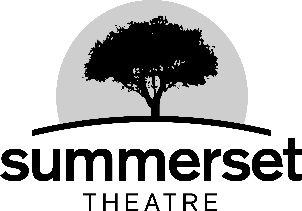 
AnnieDirected by Randal J. ForsterJune 14-16 & June 21-23, 2024Bright StarDirected by Jake GustineJuly 31 & August 1-4, 2024   Most positions for Season 56 have been filled at this time.The following positions listed below are still available. Please submit an application if interested as positions will be filled ASAP.**Summerset reserves the right to adjust stipend amounts based on work actually performed.Positions are divided into particular duties BUT can be combined. For example:Conductor & Vocal Director can be the same person.Vocal Director & Accompanist can be the same person.Scenic Designer, Lighting/Sound Design, &Technical Director can be the same person.Designers will be expected to participate in weekly production meetings.Stage Managers are always the first to arrive and the last to leave.Main Duties and Responsibilities for all positions:*Work closely with the Production Director & Technical Director for the specific show you are hired*Attend scheduled production meetings/rehearsals *Box Office Personnel/Shop Workers must work all scheduled shifts*Participate in STRIKE and follow up with any post production assigned duties *Other duties as assigned by the Summerset Board of Directors.*Set a good example by following the mission statement of Summerset TheatreThe Mission of Summerset Theatre is to provide the community with engaging entertainment and artistic opportunities in a positive, collaborative environment.Riverland work-study students may fill some of these positions.  If this is a possibility for you, please state so on application form. Audition Dates for BOTH shows: Friday, April 12th (6pm-8pm) and Saturday, April 13th (9am-Noon)Applying for a position does not necessarily preclude you from being cast.*Additional Audition Dates and ‘call backs’ may be scheduled by each director.To apply, please return the enclosed form along with a resume including any pertinent theatrical background and experience to both emails listed on the application form below. Questions, please contact:         randyforster.summersettheatre@gmail.com				 	 johndeyo.summersettheatre@gmail.comReview of applications will begin January 15, 2024 and will continue until all positions are filled.Thank you, Summerset Theatre Board of DirectorsEmail completed applications along with a resume to:      randyforster.summersettheatre@gmail.com johndeyo.summersettheatre@gmail.comName:_____________________________________________________________________Address:___________________________________________________________________City:_______________________________________  State:_______  Zip:_______________Phone #1:  __________________________   Phone #2:_____________________________     Email:_____________________________________________________________________In what position or positions are you interested?  Please list by show and position.  You may apply for multiple positions.  
Position							Show_______________________________		____________________________________________________________		____________________________________________________________		____________________________________________________________		____________________________________________________________		_____________________________Please list any scheduling conflicts.If you are applying for a director/designer position, please include your “design concept” for that role.If you have not worked for Summerset before, please list one professional reference:Reference Name: _______________________________________________________________
Reference Phone/Email: __________________________________________________________Signed: _________________________________________       Date:_________________AnnieBright StarStage Manager/Props$500$500Light Board Operator$225$200Sound Operator$225$200Shop Worker* $14 an hour  (2-3 positions available)40 hour per show$1680 max$1120 maxBox Office Personnel  11am to 1pm (2 hour shifts)                                                     Training, Pre-Season Set Up & Checking Email$25 per shift – 32 shifts over summer$800 max seasonXBox Office  (2 positions-evening of 14 performances)$25 per shift$25 per shift